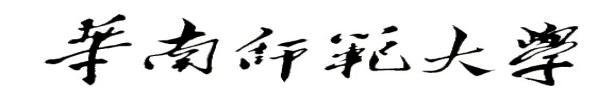 Aberdeen Institute of Data Science and Artificial Intelligence, South China Normal University Examination of 2023－2024 Academic Year Semester 1Course Name Paper(A/B)Answer Booklet and Marking CriteriaTitle（bold Calibri,font size 14）1. Questions（Calibri, font size 12, 1.5 Times distance）2.II.III.